Publicado en Barcelona el 17/01/2018 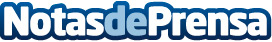 Decálogo para empezar el año con una casa ordenadaOhMyBox!, líder en alquiler de trasteros urbanos, publica 10 consejos para optimizar el espacio del hogarDatos de contacto:Sandra Camprubí606568651Nota de prensa publicada en: https://www.notasdeprensa.es/decalogo-para-empezar-el-ano-con-una-casa_1 Categorias: Inmobiliaria http://www.notasdeprensa.es